Unit 3 Lesson 8: La decena: 10 como unidadWU Cuál es diferente: Grupos de 10 (Warm up)Student Task Statement¿Cuál es diferente?A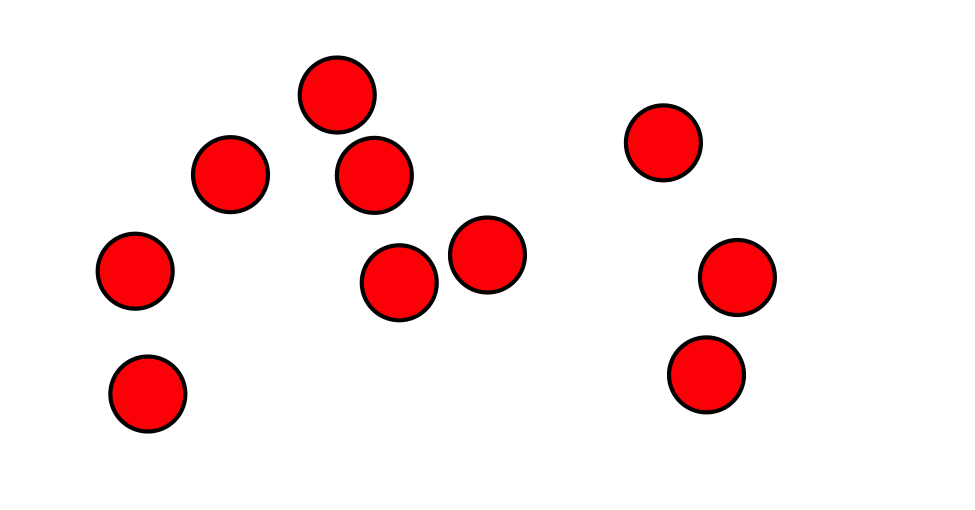 B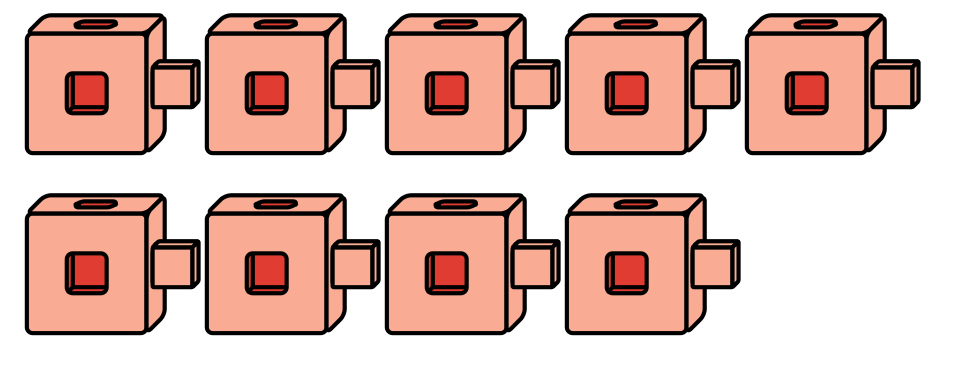 C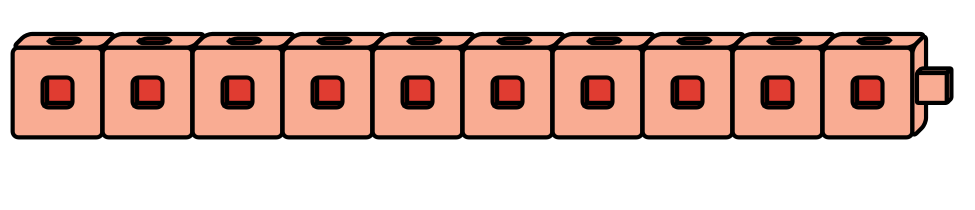 D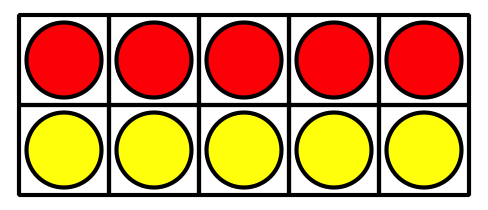 1 Contemos colecciones: Cuenta y muestra cuántos hayStudent Task Statement2 Construyamos números del 11 al 19Student Task Statement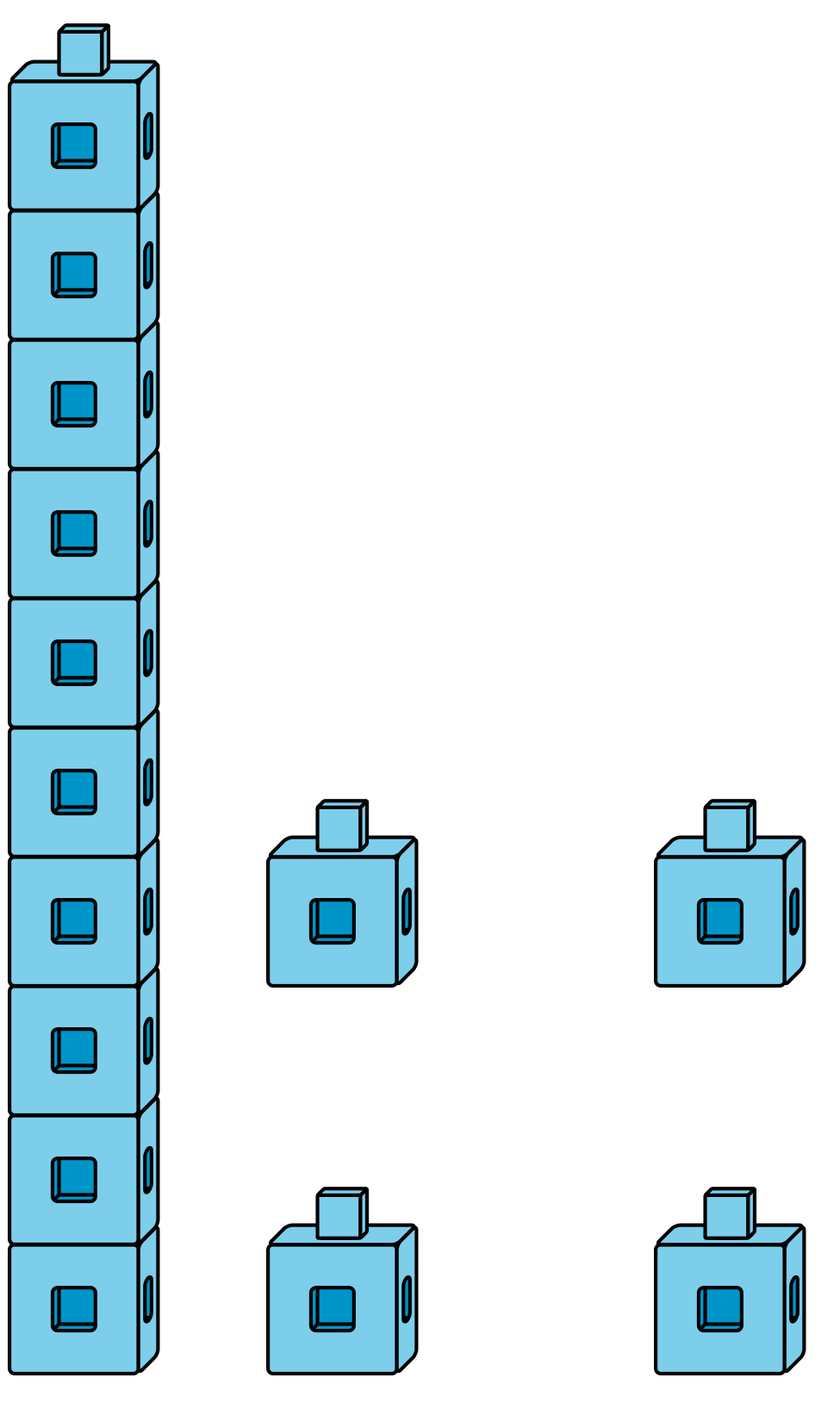 Escoge 4 números para representarlos.
Márcalos.10111213141516171819Usa cubos encajables para mostrar cada número como lo hizo Clare.¿De qué te diste cuenta mientras mostrabas cada número?Images for Activity Synthesis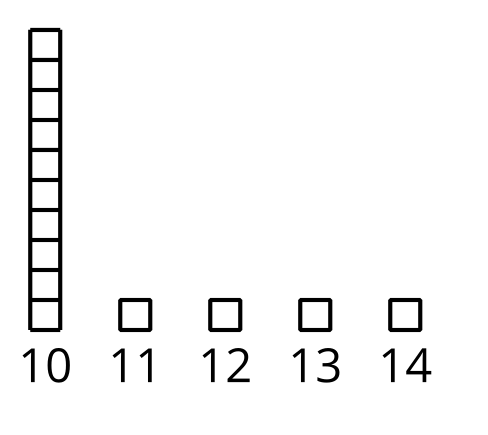 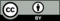 © CC BY 2021 Illustrative Mathematics®